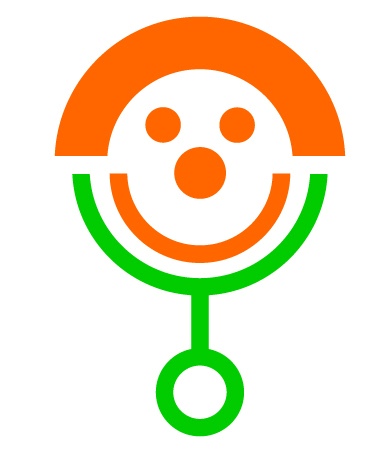 Atbalstu un iesaistos dāvaniņu sagādāšanā Dakteru Klaunu labdarības veikalam Spicē!Vārds, uzvārds: ………………………………….………Vecums: ……………Nodarbošanās: …………………………………………Kontakttālrunis: ………………………………….………E-pasts: …………………………………………..………Nolēmu atbalstīt biedrības „Dr.Klauns” akciju ar savu darbu, jo ……………………………………………………………………………………………………………………………………………………………………………………………………………………………………………………………………………………………Bērniem visās Latvijas slimnīcās Ziemsvētkos un Jaunajā gadā novēlu ...……………………………………………………………………………………………………………………………………………………………………………………………………………………………………………………………………………………………Vēlos saņemt jaunumus savā e-pastā: 	jā/nēVēlos kļūt par Dakteru Klaunu brīvprātīgo: 	jā/nē